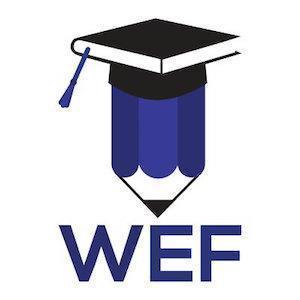 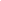 To:  		All Educators in the Wilmington School SystemFrom:  	Wilmington Educational Foundation (WEF)Date: 		October 1, 2023WEF is pleased to announce its 2023-2024 Technology Grant Program.Grants (up to $2,500) are available to teachers who would like to implement new software, hardware, web applications, apps or other electronic devices or tools in their classrooms.  Grant application forms are attached.  Feel free to attach any additional items to the application that would help us better understand your proposal. Proposals must be approved by your principal prior to submission.  Please have your principal sign the application form using the appropriate signature line.The deadline for applications is Sunday, March 31, 2024. Please email your application to wilmingtonedfoundation@gmail.com (please be sure to get a confirmation from us if you email your application) or mail to: Wilmington Education Foundation 668 Main Street, Box 190 Wilmington, MA 01887. Submitted applications will be reviewed by the Wilmington Educational Foundation’s Technology Grant Subcommittee, with assistance from the district’s OIT Department.All applicants will be notified in April once a decision is reached.  During the 2024-2025 school year, recipients may be asked to make a brief presentation to the WEF Board highlighting how they successfully utilized their new technology in the classroom.If you have any questions about the application process, please email wilmingtonedfoundation@gmail.com.WEF encourages all interested educators to submit an application. Good Luck!Wilmington Educational FoundationTechnology Grant ApplicationApplication FormApplicant’s Name:Email Address:Position:Building:Project Title:
Item(s) Requested:
Budget Request Amount:Number of Students Affected:Grade Level(s):One Paragraph Summary Description:What are the main objectives of this proposal?  (Please be as specific as possible, using additional paper if necessary.)How will your proposal utilize technology in order to improve student achievement?Detail your budget request.  Include specific information such as the kind of materials and equipment needed, the supplier, and the cost.  Applicant’s Signature:________________________________________Principal/Supervisor Signature:_________________________________Date: